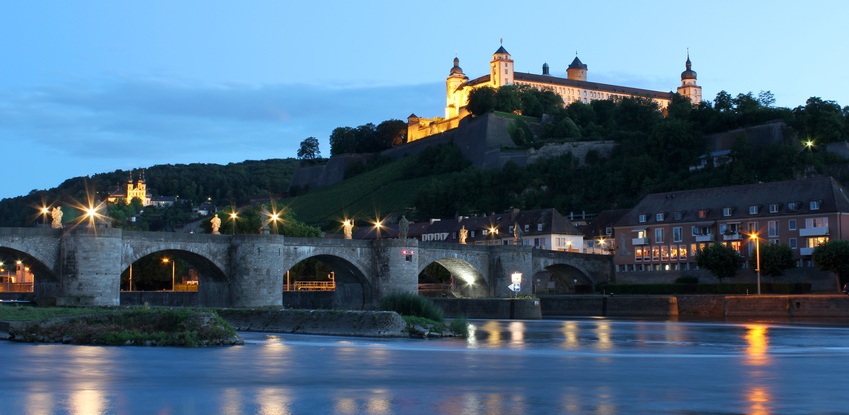 Department of German at Hillsdale CollegeGerman Summer Language and Culture Program inWürzburg, Germany 2019Summer School in Germany: • Month-long intensive language and culture program in the Southern German university town of Würzburg, July 15-August 15, 2019 • Participants receive five academic credit hours for an intensive intermediate-to-advanced German course from Hillsdale College• Course comprises credit hours for GRM 350. Any credits obtained in Würzburg count toward the B.A. degree and can be applied to a German minor or major. • Faculty from Hillsdale College German Department • Four hours of classroom instruction per day plus countless hours during local and national excursions • Classroom facilities at Catholic University Association of Würzburg University and the Kilianeum Youth Center • Scholarship funding for study in Germany is available. Program Services and Amenities: • Double accommodation in Kilianeum Youth House (shared kitchen, some single rooms may be available) • Access to student cafeterias and other university facilities • Transportation from Frankfurt International Airport to Würzburg • Bus and train passes for local transportation • Welcome dinners in Würzburg, Berlin and Munich• Various local tours and visitations of museums, castles and churches • Weekend excursion to Munich (rail and hotel) • Extended weekend excursion to Berlin (rail and hotel) • Day-long excursion to Rothenburg • Attendance of a German theatrical classic in Nürnberg, Bamberg, or Jagsthausen • Viniculture presentation • Boat tours in Berlin and Veitshöchheim Cost of Würzburg Summer Program: • Hillsdale College Summer School Tuition for 5 credit hours: $2700 • Program Cost for Services: $1500 (est.) • Flight Contact: Eberhard Geyer, Ph.D. Professor of German & Director, Germany Study ProgramsHillsdale College egeyer@hillsdale.edu, T. 517-607-2420